About Christ Fellowship ChurchOur Mission: We exist to make disciples of Christ who love God and love their neighbor.Our Vision: To see the gospel spread into every corner of our lives and every corner of the globe.As we gather each Sunday, our desire is to engage with the living God in authentic worship, giving him the praise he deserves, as we read, sing, pray, preach, and sit under the truth of God’s Word and respond in obedience. We look to give ourselves to bold prayer, to spend ourselves and our resources through joyful giving, and to create a culture of gracious hospitality among a diversely unified people.As we scatter each week, we commit to give ourselves to one another in sanctifying community, to the lost through faithful evangelism in our spheres of influence, and to the suffering around us with Christ-like compassion, all in hopes of multiplying the witness of Christ in our city and around the world. CFC Kids: As a congregation, we are deeply committed to next-generation discipleship. This church wants to come alongside parents as they raise their children in the Lord. To help toward that end on Sundays, we offer CFC Kids for children from birth through fifth grade. We offer CFC Kids throughout the entire length of the service for children pre-school and younger. Kids in kindergarten through fifth grade will attend the first part of the worship service and then exit for age-appropriate lessons during the sermon. Of course, you may keep your children with you throughout worship, if you like. If you have any questions about CFC Kids, please email Sarah Beth Shepard at sb@cfcbirmingham.org.				10/29/23What’s Happening at Christ Fellowship…Equip Meets TonightThe Fall semester of Equip continues tonight. Dinner is Mr. Chen’s (and pizza for kids) and will be served beginning at 4:45pm. Classes will begin at 5:35pm, sharp. Kid classroom locations will be on their check-in sticker. The youth group meets in the youth room. And all adults will meet in the worship room. All classes will conclude at 6:25pm.Membership Matters Class – Monday, November 6 at 6:00pmIf you are interested in becoming a member at CFC, we are planning to hold a Membership Matters class on Monday, November 6 at 6:00pm. Attending this class is an important part of the process of becoming a member of Christ Fellowship Church. If you are interested in attending, please sign up at cfcbirmingham.org/membership-matters, or email Nick Murray at nmurray@cfcbirmingham.org with any questions.College Lunch – November 5 after ChurchWe will have a free lunch for all college students following the service on November 5th. Reach out to Jared Jones at jjones@cfcbirmingham.org for details or if you have any questions!Hosting an International Student Thanksgiving MealThe days leading up to American Thanksgiving are a great opportunity to practice hospitality and invite international students to your home for a meal. We can offer ideas for a menu and conversation starters too! If you would like to host a small group of international students for a Thanksgiving meal on any of the dates of November 17-19 or 22-24, contact Keri Westbrook or Dennis Schauer. There will be an informational training lunch for those interested TODAY following the church service. You can register for the training lunch on the Church Center app. The meal will be Urban Cookhouse!Kids Camp – July 16-19, 2024Calling all 3rd-5th grade families! We are planning to be back at Shocco Springs this summer for camp, July 16-19. Our own Nick Murray will be the camp pastor and we will spend time in worship, Bible study, recreation, and amazing free time options. We can't wait! Registration is open to CFC families now at on the Church Center app. In December we will open up sign ups to friends of CFC kids just to make sure we have enough spots for CFC members' children first. At the same link you can let us know if you are interested and available to chaperone.Youth Bonfire – November 3 The annual youth bonfire will be November 3rd at 6:30pm. We’ll have dinner and desserts so please let us know how many to expect from your family in the Church Center app. All youth and their families are encouraged to attend!Youth Winter Retreat – February 16-18This upcoming February our youth will embark on our first ever winter retreat! During the trip we will consider the implications of God making us new from Ephesians 2. The cost is $175 and that includes transportation and all meals. If you plan to register more than one student, please reach out to Keri or Billy for a discount code. You can register for Winter Retreat on the Church Center app.Sunday, October 29, 2023Pre-Service Music (*please remain seated)“In Christ Alone”	  Getty & TownendWelcome	Billy ShepardTime of Silent ReflectionCall to Worship  	1Praise the LORD!I will give thanks to the LORD with my whole heart,	in the company of the upright, in the congregation.2Great are the works of the LORD,	studied by all who delight in them.3Full of splendor and majesty is his work,	and his righteousness endures forever.4He has caused his wondrous works to be remembered;	the LORD is gracious and merciful.5He provides food for those who fear him;	he remembers his covenant forever.6He has shown his people the power of his works,	in giving them the inheritance of the nations.7The works of his hands are faithful and just;	all his precepts are trustworthy;8they are established forever and ever,	to be performed with faithfulness and uprightness.9He sent redemption to his people;	he has commanded his covenant forever.	Holy and awesome is his name!10The fear of the LORD is the beginning of wisdom;	all those who practice it have a good understanding.	His praise endures forever! (Psalm 111)Prayer of Invocation & AdorationGod’s Greeting & Mutual Greetings  15For we do not have a high priest who is unable to sympathize with our weaknesses, but one who in every respect has been tempted as we are, yet without sin. 16Let us then with confidence draw near to the throne of grace, that we may receive mercy and find grace to help in time of need. (Hebrews 4:15-16)“How Firm a Foundation”	Funk, Keith, Rippon, & Steele“O Lord, My Rock and My Redeemer”	  StiffPublic Reading of Scripture – 2 Timothy 4:1-8	Prayer of Confession & Assurance of Pardon	Nick Murray 7“Listen to me, you who know righteousness,	the people in whose heart is my law;fear not the reproach of man,	nor be dismayed at their revilings.8For the moth will eat them up like a garment,	and the worm will eat them like wool,but my righteousness will be forever,	and my salvation to all generations.” (Isaiah 51:7-8)19Therefore, brothers, since we have confidence to enter the holy places by the blood of Jesus, 20by the new and living way that he opened for us through the curtain, that is, through his flesh, 21and since we have a great priest over the house of God, 22let us draw near with a true heart in full assurance of faith, with our hearts sprinkled clean from an evil conscience and our bodies washed with pure water. (Hebrews 10:19-22)The Apostles’ Creed	I believe in God, the Father Almighty,	Maker of heaven and earth.I believe in Jesus Christ, his only Son, our Lord,who was conceived by the Holy Spirit,born of the virgin Mary,
suffered under Pontius Pilate,was crucified, dead, and buried.He descended to the dead.On the third day he rose again from the dead.He ascended into heaven,
and is seated at the right hand of God the Father Almighty.From there he shall come to judge the living and the dead.I believe in the Holy Spirit,the holy catholic* church,the communion of saints,the forgiveness of sins,the resurrection of the body,and the life everlasting. Amen.[*that is the true Christian church of all times and all places]“Come Behold the Wondrous Mystery”	Boswell, Papa, & Bleecker“Speak, O Lord”	Getty & TownendPrayer for Illumination 	Daniel Barriault Reading of the Preaching Passage	Preaching of God’s Word	Bart Box “The Book of Malachi: “The Fruitfulness of Fear”Malachi 2:1-9The Lord’s Supper “Psalm 23”	DavidOffering9For you know the grace of our Lord Jesus Christ, that though he was rich, yet for your sake he became poor, so that you by his poverty might become rich. (2 Corinthians 8:9)7Each one must give as he has decided in his heart, not reluctantly or under compulsion, for God loves a cheerful giver. 8And God is able to make all grace abound to you, so that having all sufficiency in all things at all times, you may abound in every good work. (2 Corinthians 9:7-8)Prayer of Intercession	Steve Killough The Lord’s PrayerOur Father in heaven,	hallowed be your name.Your kingdom come,	your will be done,		on earth as it is in heaven.Give us this day our daily bread,	and forgive us our debts,		as we also have forgiven our debtors.And lead us not into temptation,	but deliver us from evil. For yours is the kingdom 	and the power and the glory, forever. Amen.Benediction    20Now may the God of peace who brought again from the dead our Lord Jesus, the great shepherd of the sheep, by the blood of the eternal covenant, 21equip you with everything good that you may do his will, working in us that which is pleasing in his sight, through Jesus Christ, to whom be glory forever and ever. Amen. (Hebrews 13:20-21)“Doxology”			Bourgeois & KenWe are pleased that you have joined us for worship this morning. Visitors and members alike are encouraged to fellowship with one another after the service. If you would like to speak with a pastor about a need in your life or for prayer, one will be available at the front of the room.This Week We’re Praying…For Our Church For the elders of our church, that these men would all care for this body by teaching the Word of Christ to us and by modeling the character of Christ before us, that they would fear the Lord and live lives of integrity, that they would guard and promote unity in our congregation, and that as a body we would support and submit to their leadership. For Our CityFor Dawson Memorial Baptist Church, pastor David Eldridge, their elders, staff, and congregation.For Our NationFor our nation, that God would supply the churches in our country with faithful pastors who fear the Lord and care not about the praise of man, that God would remove pastors who do not rightly teach the Word of Christ or model the character of Christ, and that men training to be pastors would be soberly reminded of the cost of unfaithfulness, and that God would be pleased to shepherd His people through faithful shepherds in faithful churches.For Our WorldFor the nation of India, and in particular, for the city Ladakh, India: for the true gospel to expand in an unhindered manner in this region; for gospel workers to faithfully endure persecution; for unfaithful church leaders to heed warnings in Scripture about correct teaching and proper leadership; for the pressures from the local Buddhist society to no longer affect the proper governance of the church in Ladakh; and for a correction in corruption in all levels of society to end.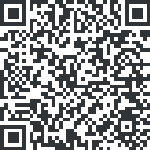 